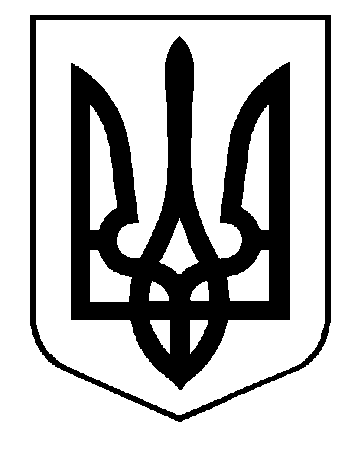 БІЛОЦЕРКІВСЬКА  МІСЬКА  РАДАКиївської областіВИКОНАВЧИЙ  КОМІТЕТР О З П О Р Я Д Ж Е Н Н Я         07 вересня  2017 року                           м.Біла Церква                              № 116 РПро врегулювання відносин між ПрАТ «Білоцерківська ТЕЦ» та КП БМР «БЦТМ»З метою недопущення зриву опалювального періоду 2017-2018 років, уникнення нанесення збитків майну громади міста Біла Церква, відповідно до Закону України «Про теплопостачання», Закону України «Про ціни і ціноутворення», Закону України «Про місцеве самоврядування в Україні», Закону України «Про національну Комісію, що здійснює державне регулювання у сферах енергетики та комунальних послуг» (НКРЕКП) та враховуючи лист НКРЕКП від 23 серпня 2017 р №9273/18/7-17 щодо взаємовідносин між ПрАТ «Білоцерківська ТЕЦ» та Комунальним підприємством Білоцерківської міської ради «Білоцерківтепломережа» рекомендувати: 1.ПрАТ «Білоцерківська ТЕЦ» та Комунальному підприємству Білоцерківської міської ради «Білоцерківтепломережа» врегулювати відносини в частині купівлі готової  товарної продукції – теплової енергії  в Гкал у натуральному виразі за тарифами, які встановлені виробнику у гривнях за Гкал уповноваженим на це органом в рамках діючого законодавства.2.Комунальному підприємству Білоцерківської міської ради «Білоцерківтепломережа» терміново звернутися до НКРЕКП із заявою (з необхідним комплектом розрахункових матеріалів та підтверджуючих документів) щодо встановлення тарифу на виробництво, транспортування та постачання теплової енергії за категоріями споживачів, зокрема тарифу для надання населенню послуг з опалення та постачання гарячої води. 3.ПрАТ «Білоцерківська ТЕЦ» терміново звернутися до НКРЕКП із заявою (з необхідним комплектом розрахункових матеріалів та підтверджуючих  документів) щодо встановлення тарифів на виробництво теплової енергії за категоріями споживачів, зокрема тарифу для надання населенню послуг з опалення та постачання гарячої води.4.Контроль за виконанням даного розпорядження залишаю за собою.Міський голова 		                                                                                            Г.А. Дикий 